Bishop Justus is seeking to appoint an enthusiastic, energetic and adaptable Teaching Assistant with Numeracy. We are driven by a pursuit of high academic standards regardless of background and a desire for all students to experience an exceptional education.  We are open to applications from all who have relevant experience, ideally holding a similar role.Our ideal candidate will:Have a flexible attitude;Be an excellent Teaching Assistant;Has a passion for Numeracy Support;Be enthusiastic, energetic and open to innovation;Possess effective communication skills and be emotionally intelligent;Possess effective ICT skills and be open to new uses of technology in the workplace;Be committed to continuing professional learning. Sound literacy and numeracy skills;Good time management skills and the ability to prioritise tasks;Possess a friendly and helpful demeanour;Has passion and motivation within their role andintegrity, optimism and a good sense of humour;In return, we offer:A happy community committed to the professional development of all colleagues;A distinctive local context ensuring we place inclusivity at the heart of all we do;A skilled and experienced team of teachers and other professionals;A motivated leadership team leading rapid improvement to the students’ life chances;A school in which the students are enthusiastic, engaging and thoughtful.We would be pleased to welcome you for an informal visit prior to application. We are committed to safeguarding the young people in our care and we expect all our staff to share this commitment. The successful applicant will be required to undergo an enhanced DBS check.As an employee of the Aquinas Church of England Education Trust you are required to have regard to the character of the Trust and its foundation and to undertake not to do anything in any way contrary to the interests of the foundationThe Application Process and TimetableClosing DateYou are invited to submit an application form, available with this pack, along with a personal statement outlining your suitability for the role against the person specification and job description. Closing date for applications: 13th February 2023Short ListingThe candidates selected for interview will be informed after short listing and full details of the interview programme will be provided. If you have not heard anything from us after the interview date below, please assume your application has not been successful.InterviewsCandidates will be invited for interview.Interviews:   Week commencing 20th February 2023 AppointmentAll candidates will be contacted following interview. Appointment to commence: Immediate start ApplyingPlease send your application, outlining your suitability for the role against the enclosed person specification and job description, by email to recruitment@bishopjustus.bromley.sch.ukPlease note a signed copy of your application form will be required prior to interview.Shortlisted candidates will be asked to bring appropriate identification with them to interview.  For the purpose of DBS clearance, only copies of the successful applicant’s identification will be retained.All candidates should provide two references.  Permission should be sought prior to including any referee on your application form.  Shortlisted candidates will have their references taken-up before any interview.Bishop Justus is committed to safeguarding the young people in our care and we expect all our staff to share this commitment.  The successful applicant will be required to undergo an enhanced DBS check. As an employee of the Aquinas Church of England Education Trust you are required to have regard to the character of the Trust and its foundation and to undertake not to do anything in any way contrary to the interests of the foundation. Job DescriptionDetailsJob Title: Teaching Assistant with NumeracyGrade: Aquinas 3Full Time Salary Range: £21,430.00 p.a - £22,721.00 p.aPro Rata Actual Salary: £16,659.00 p.a - £17,663.00 p.aAllowance: A2 £1,632.00 p.a (Numeracy) Hours: Full Time 32 hours per week x 39 weeks per yearContract: Permanent   Accountable to: SENCOThe Role To work under the instruction of the Learning Access Director to support students with Special Educational Needs.  You will be required to work with children who have a range of difficulties that affect their learning.  This may be within the class setting under the supervision of the class teacher, or in small group enhancement work, or individually.  Basic requirementsIdeally applicants will have a recognised qualification and experience of working with students who have a broad spectrum of learning difficulties at Key Stages 3, 4 and 5, including those with Education, Health and Care Plans.  [Training will be given where necessary.]  Candidates should have a qualification in English and Mathematics equivalent to at least NVQ level 2.  (Desirable) Knowledge of the key factors that can affect the way students learn.Sound literacy and numeracy skills.Ability to make use of ICT to support students’ learning.Able to confidently and competently apply knowledge and skills acquired from training into a practical classroom context.Good planning and organisational skills.Ability to motivate and encourage students.Awareness of child protection and bullying issues.Aware of and willing to promote the school’s inclusion policies and practices.Ability to use basic technology resources.Be willing to work flexible hours to assist with examination periods.Summary of Responsibilities and Duties:The following list of responsibilities and duties are not exhaustive.Support for the studentsSupervise and provide particular support for students, including those with special needs, ensuring their safety and access to learning activities.Assist with the development and implementation of Individual Education/Personal Education Support Plans and Pastoral Support Programmes.  This may involve small group work.Establish constructive relationships with students and interact with them according to individual needs.Promote the inclusion and acceptance of all students.Encourage students to interact with others and engage in activities led by the teacher.Set challenging and demanding expectations and promote self-esteem and independence.Provide feedback to students in relation to progress and achievement under guidance of the teacher.Invigilate during examination periods especially for those students with access arrangements (may require working beyond usual hours).Support students with physical disabilities to access the curriculum and the school site.Support for the TeacherCreate and maintain a purposeful, orderly and supportive environment, in accordance with lesson plans and assist with the display of students’ work. Use strategies, in liaison with the teacher, to support students to achieve learning goals. Assist with the planning of learning activities where possible, to ensure students make progress. Monitor students’ responses to learning activities and accurately record achievement/progress as directed.Provide regular feedback to teachers on students’ achievement, progress, problems etc.Promote good student behaviour, dealing promptly with conflict and incidents in line with established policy and encourage students to take responsibility for their own behaviour.Administer routine tests and invigilate exams as requested.  To undertake the routine marking of student’s work.Support for the CurriculumWork with subject teachers to support the students within the class setting using agreed activities and strategies so that they are able to undertake the set tasks.  It may be necessary to adjust the activity according to student responses.Undertake programmes linked to national and local learning strategies, recording achievement and feeding back to the Learning Support Manager and subject teacher as required.Support the use of ICT in learning activities and develop students’s competence and independence in its use.Prepare and maintain and use equipment/resources as directed by the teacher and assist students in their use.To liaise with the Numeracy Tutor and the Director of Learning Support to support the progress of targeted students within numeracy provision and GROW numeracy lessons.To deliver small group numeracy intervention to identified students using Provision Curriculum and other numeracy intervention programmes. The Teaching Assistant for numeracy will at any given time:Support the SENCO and Class Teacher in following designated systems to audit, monitor and evaluate numeracy provision for targeted students, adopting and adapting improvement strategies as required support a range of students requiring intervention within the SchoolAttend and contribute to meetings relevant to post, both SEND and English. Support for the SchoolBe aware of and comply with policies and procedures relating to child protection, health, safety and security, confidentiality and data protection, reporting all concerns to an appropriate person.Be aware of and support difference and ensure all students have equal access to opportunities to learn and develop.Contribute to the overall ethos/work/aims of the school.Appreciate and support the role of other professionals.Attend and participate in relevant meetings as required.Participate in training and other learning activities and performance development as required.Assist with the supervision of students out of lesson times, including before and after school and at lunchtimes as requested.Accompany teaching staff and students on visits, trips and out of school activities as required.Numeracy Provision GroupsTo lead daily small group interventions in numeracy to groups across Key Stages 3 and 4.Facilitate twice weekly Booster group interventions with pupils identified as needing numeracy Support.To ensure tracking records of pupils are kept up to date each term, working in cooperation with the Learning Access Director.To attend Maths Subject meetings to gain an overview of the curriculum.Have all resources and interventions ready to start in a prompt and structured manner.TrainingBishop Justus Church of England School has been recognized as an Investor in People and is committed to the development and progression of all staff.  Staff are encouraged to attend training courses appropriate to their own and department’s needs.  These include external courses, internal workshops, staff meetings and departmental training.  The successful candidate may be required to undertake training to fulfil the requirements of the post.Special Conditions:Well presented and of smart professional appearance.Responsive to various changing and often conflicting demands.Diplomacy, tact and discretion.Willingness and ability to work flexible hours and across a range of work areas to meet service requirements.Respect the confidentiality of information handled, and to observe the principles of the Data Protection Act.Must be willing to undertake future relevant training.Empathy with the aims and ethos of a Church school.Other:Ability to get things done correctly and on time.Willingness to be flexible with time.Enjoy the presence of young people.To impress those around you with a sense of purpose and commitment to the school and team.A knowledge of health and safety in the workplace.A knowledge of equal opportunities.A sense of humourAt Bishop Justus School staff are expected to work in line with the school’s Ethos.PERSON SPECIFICATIONTeaching Assistant with NumeracyBenefits of Working with AquinasTreating you as a professional...Aquinas committed to national and local agreements affecting employment as contained in the Burgundy Book (Conditions of Service) for teachers and Green Book (National Joint Council) for associate colleagues unless superseded by statute or revised editions, or by local provisions.  This includes salary scales; period of notice and end of contract; maternity, paternity and adoption leave; leave of absence; and annual leave.Helping you stay relaxed...Working with us gives you discounted access to a range of leisure activities. CSSC is an exclusive membership for public sector employees. For less than £5 a month, families and individuals can save much more on a range of pursuits including…Free entry to 280 English Heritage sites for you and your family;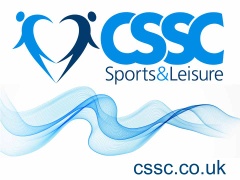 Cinema tickets from £5 including all top chains;Reduced price days out, trips and theme parks;Subsidised sports training and entry into select events;Special offers on new and used vehicles;Discounts in high street shops, on holidays, eating out and more.Looking after your well-being…We believe well-supported, valued colleagues with a clear and shared purpose are best placed to provide for the emotional well-being of children in their care. Provided by Health Assured, our ‘Employee Assistance Programme’ is intended to help colleagues deal with personal problems that might adversely impact work performance, health and well-being. Typically support may include assessment, counselling and referral for individuals or their family.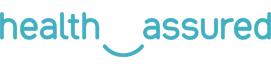 Key Skills & AbilitiesBe confident in the use of Word, Excel, email and database programs (SIMS).Sound literacy and numeracy skills. Excellent communication skills, both verbal and written.To be able to understand and facilitate physiotherapist/external adviceEffective time management and organisational skills.Ability to prioritise and able to effectively accommodate ad hoc demands to existing workload.Portray a professional image.Ability to work well under pressure.Flexible and ‘can do’ attitude.Be an excellent team player.Is flexible and willing to adapt to the needs of the school and students.Application/Interview/ ReferencesKnowledge/Experience/QualificationsEnglish and Maths to GCSE/Standard Grade A-C or above. (Essential) NVQ 3 in teaching assistant or equivalent qualification or experience. (Essential)Application/Interview /CertificatesExperienceExperience of working with children with special educational needsExperience of working with pupils with challenging behaviorExperience of working in a similar settingApplication/Interview/ ReferencesPersonal AttributesTo impress those around you with a sense of purpose and commitment to the school and team.Possess a friendly and helpful demeanour.Ability to concentrate even with frequent interruptions and unpredictable working pattern.Be willing to undertake further training Have the ability to understand the statutory requirements of legislation concerning Safeguarding, including Child Protection, Equal Opportunities, Health & Safety and inclusion. Application/Interview